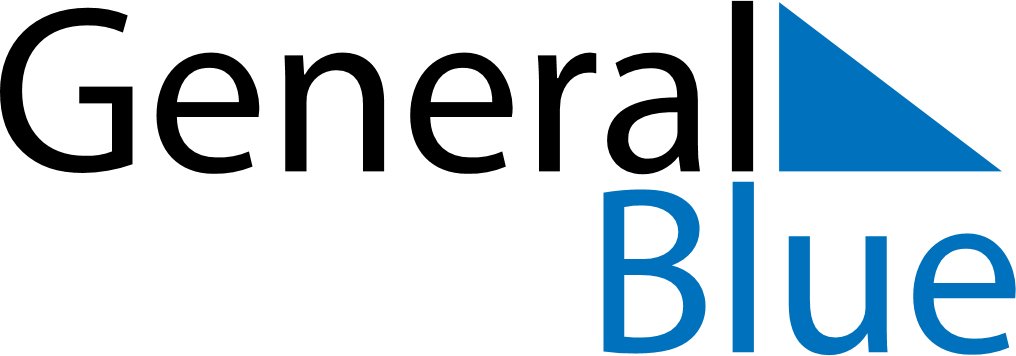 2022 - Q3Austria 2022 - Q3Austria 2022 - Q3Austria 2022 - Q3Austria 2022 - Q3Austria 2022 - Q3Austria JulyMONTUEWEDTHUFRISATSUNJuly123July45678910July11121314151617July18192021222324July25262728293031JulyAugustMONTUEWEDTHUFRISATSUNAugust1234567August891011121314August15161718192021August22232425262728August293031AugustSeptemberMONTUEWEDTHUFRISATSUNSeptember1234September567891011September12131415161718September19202122232425September2627282930SeptemberAug 15: Assumption